Sulphur Springs Independent School District Parent Permission Form for Counseling Services—Individual and Group Campus:     Barbara Bush Primary_________________________   Counselor: Carey Lobin ___                          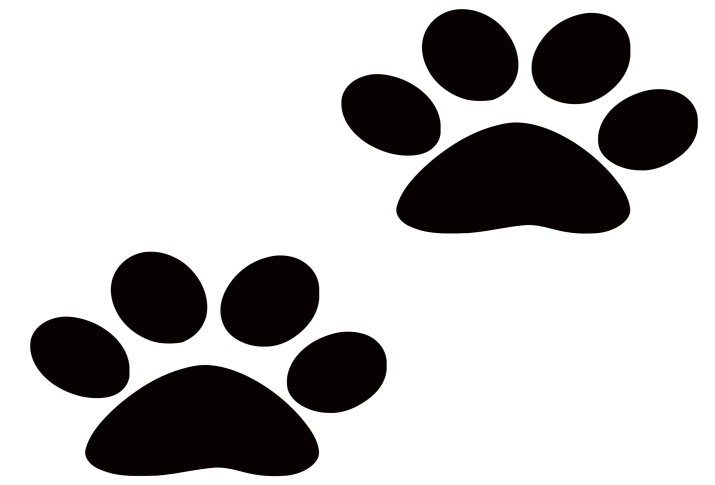 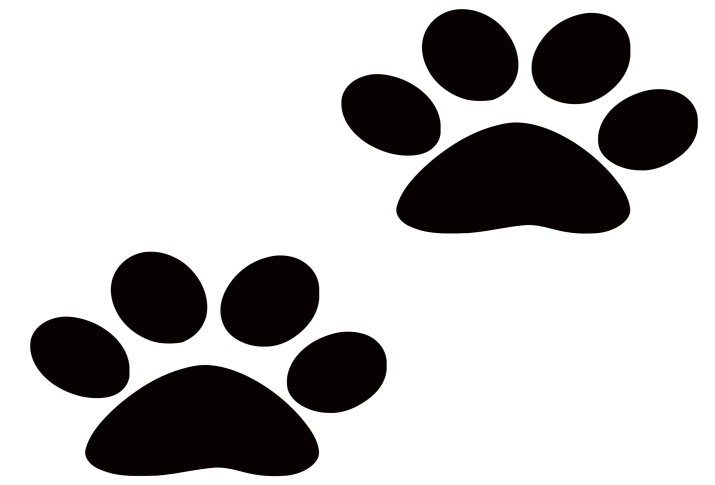 Dear Parent/Guardian:  The counseling program at our campus is designed to be preventative and developmental.  In addition to seeing students individually and in the classroom during guidance sessions, I teach skills and information in small-group settings.   I want my child, __________________________, to become a member of my counseling services. All students can benefit from learning how to be successful in school, learning to build self-help skills in addition to learning how to make, keep, and support friends. I stress the importance of communicating effectively and assisting with making good decisions and problem-solving with all students. Students can learn more about themselves and from one another, enhancing their self-concept. Participation does not indicate a problem.   If you have any questions or comments, please contact me. Thank you for being so supportive! Sincerely – ______________________________________________________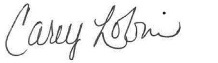  School Counselor Check one:  _____ My child may participate in individual sessions with the school counselor. 	_____My child may not participate in individual sessions with the school counselor. _____ My child may participate in group sessions with the school counselor. _____My child may not participate in group sessions with the school counselor. Phone:  903-439-6170 Ext: 6122_____________________Counselor’s campus number and office extension  Email:   clobin@ssisd.net___________________________Counselor’s email address Date:   ___________________________________________